TRASA: 800m DZIEWCZYNKI ꟷ 1 pętla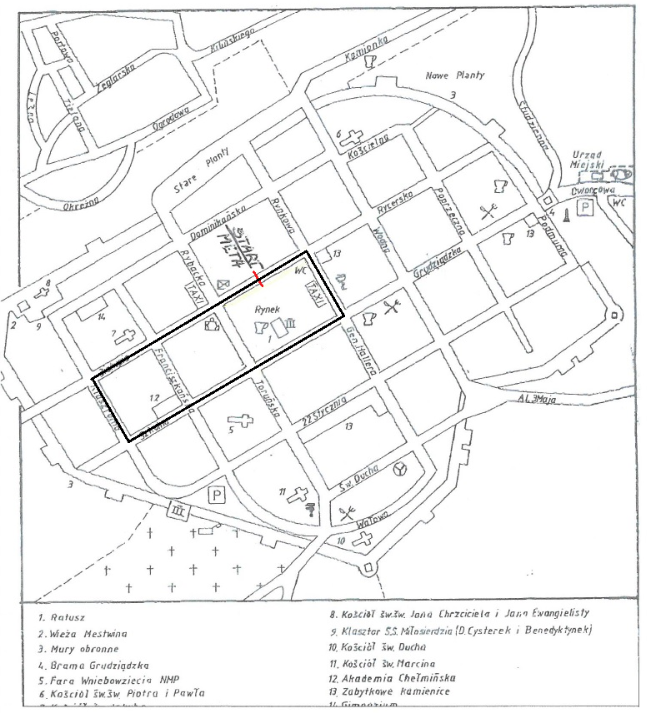 